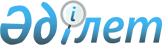 Аудандық мәслихаттың 2009 жылғы 24 желтоқсандағы № 175 "Қарғалы ауданының 2010-2012 жылдарға арналған бюджеті туралы" шешіміне өзгерістер мен толықтырулар енгізу туралы
					
			Күшін жойған
			
			
		
					Ақтөбе облысы Қарғалы аудандық мәслихатының 2010 жылғы 27 шілдедегі № 216 шешімі. Ақтөбе облысы Қарғалы аудандық Әділет басқармасында 2010 жылғы 11 тамызда № 3-6-105 тіркелді. Күші жойылды - Ақтөбе облысы Қарғалы аудандық мәслихатының 2011 жылғы 28 наурыздағы № 284 шешімімен

      Ескерту. Күші жойылды - Ақтөбе облысы Қарғалы аудандық мәслихатының 2011.03.28 № 284 Шешімімен

      Қазақстан Республикасының 2008 жылғы 4 желтоқсандағы № 95 Бюджеттік Кодексінің 9-бабының 2-тармағына, 106-бабының 2-тармағының 4-тармақшасына және 4-тармағына, Қазақстан Республикасының 2001 жылғы 23 қаңтардағы № 148 «Қазақстан Республикасындағы жергілікті мемлекеттік басқару және өзін-өзі басқару туралы» Заңының 6-бабына және Қазақстан Республикасы Үкіметінің 2010 жылғы 12 мамырдағы № 406 «2010 жылға арналған республикалық бюджеттің көрсеткіштерін түзету туралы» қаулысына сәйкес, аудандық мәслихат ШЕШІМ ЕТЕДІ:



      1. Қарғалы аудандық мәслихаттың 2009 жылғы 24 желтоқсандағы № 175 «Қарғалы ауданының 2010-2012 жылдарға арналған бюджеті туралы» (нормативтік-құқықтық кесімдерді мемлекеттік тіркеу Тізілімінде 3-6-95 нөмірімен тіркелген, 2010 жылғы 28 қаңтарда, 4 ақпанда, 11 ақпанда, 18 ақпанда «Қарғалы» газетінде жарияланған) шешіміне мынадай өзгерістер мен толықтырулар енгізілсін:



      1) 1 тармақтың:

      1) тармақшасында:

      кірістер -

      «2 617 826» саны «2 581 306» санымен алмастырылсын,

      оның ішінде:

      трансферттердің түсімдері бойынша -

      «2 308 176» саны «2 259 656» санымен алмастырылсын;

      2) тармақшасында:

      шығындар -

      «2 658 833,4» саны «2 622 313,4» санымен алмастырылсын;

      3) тармақшасында:

      таза бюджеттік кредит беру -

      «13 565» саны «13 238» санымен алмастырылсын,

      оның ішінде:

      бюджеттік кредиттерді өтеу -

      «0» саны «327» санымен алмастырылсын;

      5) тармақшасында:

      бюджет тапшылығы -

      «-13 565» саны «-54 245,4» санымен алмастырылсын;

      6) тармақшасында:

      бюджет тапшылығын қаржыландыру -

      «13 565» саны «54 245,4» санымен алмастырылсын.



      2) 7 тармақтағы:

      4 қайырмада:

      «7 345» саны «7 723» санымен алмастырылсын.



      3) 8 тармақтағы:

      2 қайырмада:

      «16 440» саны «17 640» санымен алмастырылсын.



      4) 13 тармақтағы:

      2 қайырмада:

      «6 942» саны «5 378» санымен алмастырылсын;

      5 қайырмада:

      «220 012» саны «170 012» санымен алмастырылсын;

      6 қайырмада:

      «50 900» саны «48 966» санымен алмастырылсын;

      8 қайырмада:

      «3 514» саны «3 693» санымен алмастырылсын;

      12 қайырмада:

      «324» саны «570» санымен алмастырылсын;

      14 және 15 қайырмалар келесі мазмұндармен толықтырылсын:

      Мемлекеттік органдардың бірыңғай көліктік ортасы ауқымында электрондық құжат айналымы жүйесін қондыру қызметтеріне – 175 мың теңге;

      Ащелисай орта мектебінің күрделі жөндеуге – 2 800 мың теңге.



      5) көрсетілген шешімдегі 1 және 5 қосымшалар осы шешімдегі 1және 5 қосымшаларға сәйкес редакцияда мазмұндалсын.



      2. Осы шешім 2010 жылдың 1 қаңтарынан бастап қолданысқа енгізіледі.      Аудандық мәслихат                             Аудандық мәслихат

      сессиясының                                   төрағасы хатшысы        Ә.Бахонов                                      Ж.Құлманов

Аудандық мәслихаттың

2010 жылғы 27 шілдесінің

№ 216 шешіміне

1 ҚОСЫМША Қарғалы ауданының 2010 жылға арналған бюджеті

Аудандық мәслихаттың

2010 жылғы 27 шілдесінің

№ 216 шешіміне

5 қосымша 2010 жылға арналған бюджетте ауылдық (селолық) округ бағдарламаларының

ТІЗБЕСІкестенің жалғасы
					© 2012. Қазақстан Республикасы Әділет министрлігінің «Қазақстан Республикасының Заңнама және құқықтық ақпарат институты» ШЖҚ РМК
				Са

на

тыСы

ны

быIшк

i

сын

ыбыАтауыСомасы,

мың теңге1. Кірістер25813061Салықтық түсімдер294097101Табыс салығы1320001012Жеке табыс салығы132000103Әлеуметтiк салық988051031Әлеуметтік салық98805104Меншiкке салынатын салықтар548671041Мүлiкке салынатын салықтар315331043Жер салығы76341044Көлiк құралдарына салынатын салық130001045Бірыңғай жер салығы2700105Тауарларға, жұмыстарға және қызметтерге салынатын iшкi салықтар55491052Акциздер5301053Табиғи және басқа да ресурстарды пайдаланғаны үшiн түсетiн түсiмдер28961054Кәсiпкерлiк және кәсiби қызметтi жүргiзгенi үшiн алынатын алымдар20351055Құмар ойын бизнеске салық88108Заңдық мәнді іс-әрекеттерді жасағаны және (немесе) оған уәкілеттігі бар мемлекеттік органдар немесе лауазымды адамдар құжаттар бергені үшін алынатын міндетті төлемдер28761081Мемлекеттік баж28762Салықтық емес түсiмдер24398201Мемлекеттік меншіктен түсетін кірістер87502015Мемлекет меншігіндегі мүлікті жалға беруден түсетін кірістер8750204Мемлекеттік бюджеттен қаржыландырылатын, сондай-ақ Қазақстан Республикасы Ұлттық Банкінің бюджетінен (шығыстар сметасынан) ұсталатын және қаржыландырылатын мемлекеттік мекемелер салатын айыппұлдар, өсімпұлдар, санкциялар, өндіріп алулар57002041Мұнай секторы ұйымдарынан түсетін түсімдерді қоспағанда, мемлекеттік бюджеттен қаржыландырылатын, сондай-ақ Қазақстан Республикасы Ұлттық Банкінің бюджетінен (шығыстар сметасынан) ұсталатын және қаржыландырылатын мемлекеттік мекемелер салатын айыппұлдар, өсімпұлдар, санкциялар, өндіріп алулар5700206Басқа да салықтық емес түсiмдер99482061Басқа да салықтық емес түсiмдер99483Негізгі капиталды сатудан түсетін түсімдер3155303Жердi және материалдық емес активтердi сату31553031Жерді сату31554Трансферттердің түсімдері2259656402Мемлекеттiк басқарудың жоғары тұрған органдарынан түсетiн трансферттер22596564022Облыстық бюджеттен түсетiн трансферттер2259656Фу

нк

ци

он

ал

ды

қ

то

пКі

ші

фу

нк

ци

яБюд

жет

тік

бағ

дар

лам

ала

рды

ң

әкі

мші

сіБағ

дар

лам

аКіш

і

бағ

дар

лам

аАтауыСомасы,

мың теңгеІІ. Шығындар2622313,401Жалпы сипаттағы мемлекеттiк қызметтер 128465,3011Мемлекеттiк басқарудың жалпы функцияларын орындайтын өкiлдi, атқарушы және басқа органдар104905,2011112Аудан (облыстық маңызы бар қала) мәслихатының аппараты11453,9011112001Аудан (облыстық маңызы бар қала) мәслихатының қызметін қамтамасыз ету жөніндегі қызметтер11153,9011112004Мемлекеттік органдарды материалдық-техникалық жарақтандыру300011122Аудан (облыстық маңызы бар қала) әкімінің аппараты31787011122001Аудан (облыстық маңызы бар қала) әкімінің қызметін қамтамасыз ету жөніндегі қызметтер31787011123Қаладағы аудан, аудандық маңызы бар қала, кент, ауыл (село), ауылдық (селолық) округ әкімінің аппараты61664,3011123001Қаладағы аудан, аудандық маңызы бар қаланың, кент, ауыл (село), ауылдық (селолық) округ әкімінің қызметін қамтамасыз ету жөніндегі қызметтер56445011123022Мемлекеттік органдардың ғимараттарын, үй-жайлары және құрылыстарын күрделі жөндеу 3859,3011123023Мемлекеттік органдарды материалдық-техникалық жарақтандыру1360012Қаржылық қызмет16521,1012452Ауданның (облыстық маңызы бар қаланың) қаржы бөлімі16521,1012452001Аудандық бюджетті орындау және коммуналдық меншікті (областық манызы бар қала) саласындағы мемлекеттік саясатты іске асыру жөніндегі қызметтер12164012452003Салық салу мақсатында мүлікті бағалауды жүргізу137012452011Коммуналдық меншікке түскен мүлікті есепке алу, сақтау, бағалау және сату2897,1012452019Мемлекеттік органдарды материалдық-техникалық жарақтандыру1323015Жоспарлау және статистикалық қызмет7039015453Ауданның (облыстық маңызы бар қаланың) экономика және бюджеттік жоспарлау бөлімі7039015453001Экономикалық саясатты, мемлекеттік жоспарлау жүйесін қалыптастыру және дамыту және ауданды (областық манызы бар қаланы) басқару саласындағы мемлекеттік саясатты іске асыру жөніндегі қызметтер6844015453005Мемлекеттік органдарды материалдық-техникалық жарақтандыру19502Қорғаныс8974021Әскери мұқтаждар1972021122Аудан (облыстық маңызы бар қала) әкімінің аппараты1972021122005Жалпыға бірдей әскери міндетті атқару шеңберіндегі іс-шаралар1972022Төтенше жағдайлар жөнiндегi жұмыстарды ұйымдастыру7002022122Аудан (облыстық маңызы бар қала) әкімінің аппараты7002022122006Аудан (облыстық маңызы бар қала) ауқымындағы төтенше жағдайлардың алдын алу және оларды жою4953022122007Аудандық (қалалық) ауқымдағы дала өрттерінің, сондай-ақ мемлекеттік өртке қарсы қызмет органдары құрылмаған елдi мекендерде өрттердің алдын алу және оларды сөндіру жөніндегі іс-шаралар204903Қоғамдық тәртіп, қауіпсіздік, құқықтық, сот, қылмыстық-атқару қызметі500031Құқық қорғау қызметi500031458Ауданның (облыстық маңызы бар қаланың) тұрғын үй-коммуналдық шаруашылық, жолаушылар көлігі және автомобиль жолдары бөлімі500031458021Елдi мекендерде жол жүрісі қауiпсiздiгін қамтамасыз ету50004Бiлiм беру1107049,4041Мектепке дейiнгi тәрбие және оқыту145247,6041464Ауданның (облыстық маңызы бар қаланың) білім бөлімі145247,6041464009Мектепке дейінгі тәрбие ұйымдарының қызметін қамтамасыз ету145247,6042Бастауыш, негізгі орта және жалпы орта білім беру889230,6042123Қаладағы аудан, аудандық маңызы бар қала, кент, ауыл (село), ауылдық (селолық) округ әкімінің аппараты1471,4042123005Ауылдық (селолық) жерлерде балаларды мектепке дейін тегін алып баруды және кері алып келуді ұйымдастыру1471,4042464Ауданның (облыстық маңызы бар қаланың) білім бөлімі887759,2042464003Жалпы білім беру852641,2042464006Балаларға қосымша білім беру 35118049Бiлiм беру саласындағы өзге де қызметтер72571049464Ауданның (облыстық маңызы бар қаланың) білім бөлімі23373,2049464001Жергіліктті деңгейде білім беру саласындағы мемлекеттік саясатты іске асыру жөніндегі қызметтер16301,2049464004Ауданның (областык маңызы бар қаланың) мемлекеттік білім беру мекемелерінде білім беру жүйесін ақпараттандыру1718049464005Ауданның (областык маңызы бар қаланың) мемлекеттік білім беру мекемелер үшін оқулықтар мен оқу-әдiстемелiк кешендерді сатып алу және жеткізу3154049464007Аудандық (қалалалық) ауқымдағы мектеп олимпиадаларын және мектептен тыс іс-шараларды өткiзу2200049466Ауданның (облыстық маңызы бар қаланың) сәулет, қала құрылысы және құрылыс бөлімі49198049466037Білім беру объектілерін салу және реконструкциялау49198011Республикалық бюджеттен берілетін трансферттер есебiнен0015Жергілікті бюджет қаражаты есебінен4919805Денсаулық сақтау150059Денсаулық сақтау саласындағы өзге де қызметтер150059123Қаладағы аудан, аудандық маңызы бар қала, кент, ауыл (село), ауылдық (селолық) округ әкімінің аппараты150059123002Ерекше жағдайларда сырқаты ауыр адамдарды дәрігерлік көмек көрсететін ең жақын денсаулық сақтау ұйымына жеткізуді ұйымдастыру15006Әлеуметтiк көмек және әлеуметтiк қамсыздандыру152159062Әлеуметтiк көмек136260062123Қаладағы аудан, аудандық маңызы бар қала, кент, ауыл (село), ауылдық (селолық) округ әкімінің аппараты7768062123003Мұқтаж азаматтарға үйінде әлеуметтік көмек көрсету7768015Жергілікті бюджет қаражаты есебінен7768062451Ауданның (облыстық маңызы бар қаланың) жұмыспен қамту және әлеуметтік бағдарламалар бөлімі128492062451002Еңбекпен қамту бағдарламасы37870062451002100Қоғамдық жұмыстар13000062451002101Жұмыссыздарды кәсіптік даярлау және қайта даярлау839062451002102Халықты жұмыспен қамту саласында азаматтарды әлеуметтік қорғау жөніндегі қосымша шаралар6391062451002103Республикалық бюджеттен ағымдағы нысаналы трансферттер есебінен әлеуметтік жұмыс орындар және жастар тәжірибесі бағдарламасын кеңейту17640062451004Ауылдық жерлерде тұратын денсаулық сақтау, білім беру, әлеуметтік қамтамасыз ету, мәдениет және спорт мамандарына отын сатып алуға Қазақстан Республикасының заңнамасына сәйкес әлеуметтік көмек көрсету1031062451005Мемлекеттік атаулы әлеуметтік көмек 455062451005011Республикалық бюджеттен берілетін трансферттер есебiнен200062451005015Жергілікті бюджет қаражаты есебінен255062451006Тұрғын үй көмегі16739062451007Жергілікті өкілетті органдардың шешімі бойынша мұқтаж азаматтардың жекелеген топтарына әлеуметтік көмек5072706245101618 жасқа дейіні балаларға мемлекеттік жәрдемақылар8050062451016011Республикалық бюджеттен берілетін трансферттер есебiнен3300062451016015Жергілікті бюджет қаражаты есебінен4750062451017Мүгедектерді оңалту жеке бағдарламасына сәйкес, мұқтаж мүгедектерді міндетті гигиеналық құралдармен қамтамасыз етуге, және ымдау тілі мамандарының, жеке көмекшілердің қызмет көрсету1470062451019Ұлы Отан соғысындағы Жеңістің 65 жылдығына Ұлы Отан соғысының қатысушылары мен мүгедектерінің жол жүруін қамтамасыз ету693011Республикалық бюджеттен берілетін трансферттер есебiнен693062451020Ұлы Отан соғысындағы Жеңістің 65 жылдығына Ұлы Отан соғысының қатысушылары мен мүгедектеріне біржолғы материалдық көмекті төлеу11457011Республикалық бюджеттен берілетін трансферттер есебiнен7723015Жергілікті бюджет қаражаты есебінен3734069Әлеуметтiк көмек және әлеуметтiк қамтамасыз ету салаларындағы өзге де қызметтер15899069451Ауданның (облыстық маңызы бар қаланың) жұмыспен қамту және әлеуметтік бағдарламалар бөлімі15899069451001Жергілікті деңгейде халық үшін әлеуметтік бағдарламаларды жұмыспен қамтуды қамтамасыз етуді іске асыру саласындағы мемлекеттік саясатты іске асыру жөніндегі қызметтер 14227069451011Жәрдемақыларды және басқа да әлеуметтік төлемдерді есептеу, төлеу мен жеткізу бойынша қызметтерге ақы төлеу1602069451022Мемлекеттік органдарды материалдық-техникалық жарақтандыру7007Тұрғын үй-коммуналдық шаруашылық378159,1071Тұрғын үй шаруашылығы35826071458Ауданның (облыстық маңызы бар қаланың) тұрғын үй-коммуналдық шаруашылық, жолаушылар көлігі және автомобиль жолдары бөлімі2700071458003Мемлекеттік тұрғын үй қорының сақтаулуын үйымдастыру2700071466Ауданның (облыстық маңызы бар қаланың) сәулет, қала құрылысы және құрылыс бөлімі33126071466003Мемлекеттік коммуналдық тұрғын үй қорының тұрғын үй құрылысы19781011Республикалық бюджеттен берілетін трансферттер есебiнен19781071466004Инженерлік коммуниациялық инфрақұрылымды дамыту және жайластыру13345011Республикалық бюджеттен берілетін трансферттер есебiнен13345072Коммуналдық шаруашылық317671,3072123Қаладағы аудан, аудандық маңызы бар қала, кент, ауыл (село), ауылдық (селолық) округ әкімінің аппараты8840,3072123014Елді мекендерді сумен жабдықтауды ұйымдастыру8840,3072458Ауданның (облыстық маңызы бар қаланың) тұрғын үй-коммуналдық шаруашылық, жолаушылар көлігі және автомобиль жолдары бөлімі138412,5072458012Сумен жабдықтау және су бөлу жүйесінің қызмет етуі 12462,5072458026Ауданның (облыстық маңызы бар қаланың) коммуналдық меншігіндегі жылу жүйелерін қолдануды ұйымдастыру10972072458027Ауданның (облыстық маңызы бар қаланың) коммуналдық меншігіндегі газ жүйелерін қолдануды ұйымдастыру0072458028Коммуналдық шаруашылығын дамыту3600015Жергілікті бюджет қаражаты есебінен3600072458032Өңірлік жұмыспен қамту және кадрларды қайта даярлау стратегиясын іске асыру шеңберінде инженерлік коммуникациялық инфрақұрылымды дамыту және елді-мекендерді көркейту111378027Республикалық бюджеттен берілетін трансферттер есебiнен74323028Облыстық бюджеттен берілетін трансферттер есебiнен18528029Аудандық (облыстық маңызы бар қаланың) бюджет қаражаты есебінен18527072466Ауданның (облыстық маңызы бар қаланың) сәулет, қала құрылысы және құрылыс бөлімі170418,5072466005Коммуналдық шаруашылығын дамыту170418,5015Жергілікті бюджет қаражаты есебінен170418,5073Елді-мекендерді көркейту24661,8073123Қаладағы аудан, аудандық маңызы бар қала, кент, ауыл (село), ауылдық (селолық) округ әкімінің аппараты20260,8073123008Елді мекендерде көшелерді жарықтандыру8426,8073123009Елді мекендердің санитариясын қамтамасыз ету2973073123010Жерлеу орындарын күтіп-ұстау және туысы жоқ адамдарды жерлеу0073123011Елді мекендерді абаттандыру мен көгалдандыру8861466Ауданның (облыстық маңызы бар қаланың) сәулет, қала құрылысы және құрылыс бөлімі4401466007Елді мекендерді және қаланы абаттандыруын дамыту4401011Республикалық бюджеттен берілетін трансферттер есебiнен0015Жергілікті бюджет қаражаты есебінен440108Мәдениет, спорт, туризм және ақпараттық кеңістiк82692,5081Мәдениет саласындағы қызмет35322081455Ауданның (облыстық маңызы бар қаланың) мәдениет және тілдерді дамыту бөлімі35322081455003Мәдени-демалыс жұмысын қолдау35322082Спорт1000082465Ауданның (облыстық маңызы бар қаланың) Дене шынықтыру және спорт бөлімі1000082465006Аудандық (облыстық маңызы бар қалалық) деңгейде спорттық жарыстар өткiзу380082465007Әртүрлi спорт түрлерi бойынша аудан (облыстық маңызы бар қала) құрама командаларының мүшелерiн дайындау және олардың облыстық спорт жарыстарына қатысуы620083Ақпараттық кеңiстiк33816,7083455Ауданның (облыстық маңызы бар қаланың) мәдениет және тілдерді дамыту бөлімі24073083455006Аудандық (қалалық) кiтапханалардың жұмыс iстеуi23708083455007Мемлекеттік тілді және Қазақстан халықтарының басқа да тілдерін дамыту365083456Ауданның (облыстық маңызы бар қаланың) ішкі саясат бөлімі9743,7083456002Газеттер мен журналдар арқылы мемлекеттік ақпараттық саясат жүргізу жөніндегі қызметтер9243,7083456005Телерадио хабарларын тарату арқылы мемлекеттік ақпараттық саясатты жүргізу жөніндегі қызметтер500089Мәдениет, спорт, туризм және ақпараттық кеңiстiктi ұйымдастыру жөнiндегi өзге де қызметтер12553,8089455Ауданның (облыстық маңызы бар қаланың) мәдениет және тілдерді дамыту бөлімі4142,2089455001Жергілікті деңгейде тілдерді және мәдениетті дамыту саласындағы мемлекеттік саясатты іске асыру жөніндегі қызметтер4142,2089455002Ақпараттық жүйелер құру0089456Ауданның (облыстық маңызы бар қаланың) ішкі саясат бөлімі4841,3089456001Жергілікті деңгейде ақпарат, мемлекеттілікті нығайту және азаматтардың әлеуметтік сенімділігін қалыптастыру саласында мемлекеттік саясатты іске асыру жөніндегі қызметтер4581,3089456003Жастар саясаты саласындағы өңірлік бағдарламаларды iске асыру260089456007Мемлекеттік органдарды материалдық-техникалық жарақтандыру0089465Ауданның (облыстық маңызы бар қаланың) Дене шынықтыру және спорт бөлімі3570,3089465001Жергілікті деңгейде дене шынықтыру және спорт саласындағы мемлекеттік саясатты іске асыру жөніндегі қызметтер3570,310Ауыл, су, орман, балық шаруашылығы, ерекше қорғалатын табиғи аумақтар, қоршаған ортаны және жануарлар дүниесін қорғау, жер қатынастары735653,8101Ауыл шаруашылығы19507,6101453Ауданның (облыстық маңызы бар қаланың) экономика және бюджеттік жоспарлау бөлімі1848101453099Республикалық бюджеттен берілетін нысаналы трансферттер есебінен ауылдық елді мекендер саласының мамандарын әлеуметтік қолдау шараларын іске асыру1848101462Ауданның (облыстық маңызы бар қаланың) ауыл шаруашылығы бөлімі7763,3101462001Жергілікте деңгейде ауыл шаруашылығы саласындағы мемлекеттік саясатты іске асыру жөніндегі қызметтер 7643,3101462007Мемлекеттік органдарды материалдық-техникалық жарақтандыру120101466Ауданның (облыстық маңызы бар қаланың) сәулет, қала құрылысы және құрылыс бөлімі5400101466010Ауыл шаруашылығы объектілерін дамыту5400101473Ауданның (облыстық маңызы бар қаланың) ветеринария бөлімі4496,3101472001Жергіліктті деңгейде ветеринария саласындағы мемлекеттік саясатты іске асыру жөніндегі қызметтер3915,5004Мемлекеттік органдарды материалдық-техникалық жарақтандыру580,8102Су шаруашылығы699387458Ауданның (облыстық маңызы бар қаланың) тұрғын үй-коммуналдық шаруашылық, жолаушылар көлігі және автомобиль жолдары бөлімі8100025Сумен жабдықтау жүйесін дамыту8100011Республикалық бюджеттен берілетін трансферттер есебiнен0015Жергілікті бюджет қаражаты есебінен8100102466Ауданның (облыстық маңызы бар қаланың) сәулет, қала құрылысы және құрылыс бөлімі691287102466012Сумен жабдықтау жүйесін дамыту691287011Республикалық бюджеттен берілетін трансферттер есебiнен685195015Жергілікті бюджет қаражаты есебінен6092106Жер қатынастары4670,2106463Ауданның (облыстық маңызы бар қаланың) жер қатынастары бөлімі4670,2106463001Аудан (областық манызы бар қала) аумағында жер қатынастарын реттеу саласындағы мемлекеттік саясатты іске асыру жөніндегі қызметтер4670,2109Ауыл, су, орман, балық шаруашылығы және қоршаған ортаны қорғау мен жер қатынастары саласындағы өзге де қызметтер12089473Ауданның (облыстық маңызы бар қаланың) ветеринария бөлімі12089011Эпизоотияға қарсы іс-шаралар жүргізу1208911Өнеркәсіп, сәулет, қала құрылысы және құрылыс қызметі6555,1112Сәулет, қала құрылысы және құрылыс қызметі6555,1112466Ауданның (облыстық маңызы бар қаланың) сәулет, қала құрылысы және құрылыс бөлімі6555,1112466001Құрлыс, облыс қалаларының, аудандарының және елді мекендерінің сәулеттік бейнесін жақсарту саласындағы мемлекеттік саясатты іске асыру және ауданның (областық маңызы бар қаланың) аумағын оңтайла және тиімді қала құрлыстық игеруді қамтамасыз ету жөніндегі қызметтер 6555,112Көлiк және коммуникация11000121Автомобиль көлiгi11000121123Қаладағы аудан, аудандық маңызы бар қала, кент, ауыл (село), ауылдық (селолық) округ әкімінің аппараты3500121123012Аудандық маңызы бар қалаларда, кенттерде, ауылдарда (селоларда), ауылдық (селолық) округтерде автомобиль жолдарын инфрақұрылымын дамыту0121123013Аудандық маңызы бар қалаларда, кенттерде, ауылдарда (селоларда), ауылдық (селолық) округтерде автомобиль жолдарының жұмыс істеуін қамтамасыз ету3500015Жергілікті бюджет қаражаты есебінен3500121458Ауданның (облыстық маңызы бар қаланың) тұрғын үй-коммуналдық шаруашылық, жолаушылар көлігі және автомобиль жолдары бөлімі7500121458023Автомобиль жолдарының жұмыс істеуін қамтамасыз ету7500015Жергілікті бюджет қаражаты есебінен750013Басқалар10950,6133Кәсiпкерлiк қызметтi қолдау және бәсекелестікті қорғау4626133469Ауданның (облыстық маңызы бар қаланың) кәсіпкерлік бөлімі4626133469001Жергілікті деңгейде кәсіпкерлік пен өнеркәсіпті дамыту саласындағы мемлекеттік саясатты іске асыру жөніндегі қызметтер3826133469003Кәсіпкерлік қызметті қолдау800139Басқалар6324,6139452Ауданның (облыстық маңызы бар қаланың) қаржы бөлімі1500139452012Ауданның (облыстық маңызы бар қаланың) жергілікті атқарушы органының резерві 1500139452012100Ауданның (облыстық маңызы бар қаланың) аумағындағы табиғи және техногендік сипаттағы төтенше жағдайларды жоюға арналған ауданның (облыстық маңызы бар қаланың) жергілікті атқарушы органының төтенше резерві 1500139458Ауданның (облыстық маңызы бар қаланың) тұрғын үй-коммуналдық шаруашылық, жолаушылар көлігі және автомобиль жолдары бөлімі4824,6139458001Жергілікті деңгейде тұрғын үй-коммуналдық шаруашылығы, жолаушылар көлігі және автомобиль жолдары саласындағы мемлекеттік саясатты іске асыру жөніндегі қызметтер4554,3014Мемлекеттік органдарды материалдық-техникалық жарақтандыру270,315Трансферттер4,6151Трансферттер4,6151452Ауданның (облыстық маңызы бар қаланың) қаржы бөлімі4,6151452006Нысаналы пайдаланылмаған (толық пайдаланылмаған) трансферттерді қайтару4,6Фу

нк

ци

он

ал

ды

қ

то

пКі

ші

фу

нк

ци

яБюд

жет

тік

бағ

дар

лам

ала

рды

ң

әкi

мшi

сiБағ

дар

лам

аКіш

і

бағ

дар

лам

аАтауыСомасы,

мың теңгеIII. Таза бюджеттiк кредит беру13238Бюджеттік кредиттер1356510Ауыл, су, орман, балық шаруашылығы, ерекше қорғалатын табиғи аумақтар, қоршаған ортаны және жануарлар дүниесін қорғау, жер қатынастары13565101Ауыл шаруашылығы13565101453Ауданның (облыстық маңызы бар қаланың) экономика және бюджеттік жоспарлау бөлімі13565101453006Ауылдық елді мекендердің әлеуметтік саласының мамандарын әлеуметтік қолдау шараларын іске асыру үшін бюджеттік кредиттер13565Са

на

тыСы

ны

быIшкi

сыныбыIшкi

сыныбыАтауыАтауыСомасы,

мың теңге5Бюджеттік кредиттерді өтеу32701Бюджеттік кредиттерді өтеу32711Мемлекеттік бюджеттен берілген бюджеттік кредиттерді өтеу327Фу

нк

ци

он

ал

ды

қ

то

пКі

ші

фу

нк

ци

яБюд

жет

тік

бағ

дар

лам

ала

рды

ң

әкi

мшi

сiБағ

дар

лам

аКіш

і

бағ

дар

лам

аАтауыСомасы,

мың теңгеIV. Каржы активтерiмен жасалатын операциялар бойынша сальдо:0Мемлекеттiк қаржы активтерiн сатудан түсетiн түсiмдер013Басқалар09Басқалар0452Ауданның (облыстық маңызы бар қаланың) қаржы бөлімі0014Заңды тұлғалардың жарғылық капиталын қалыптастыру немесе ұлғайту0V. Бюджет тапшылығы (профицитi)-54245,4VI. Бюджет тапшылығын қаржыландыру (профицитiн пайдалану)54245,4Са

на

тыСы

ны

быIшкi

сыныбыIшкi

сыныбыАтауыАтауыСомасы,

мың теңге7Қарыздар түсімі135651Мемлектішілік қарыздар1356522Қарыздар шарты13565Фу

нк

ци

он

ал

ды

қ

то

пКі

ші

фу

нк

ци

яБюд

жет

тік

бағ

дар

лам

ала

рды

ң

әкi

мшi

сiБағ

дар

лам

аКіш

і

бағ

дар

лам

аАтауыСомасы,

мың теңге16Қарыздарды өтеу327161Қарыздарды өтеу327161452Ауданның (облыстық маңызы бар қаланың) қаржы бөлімі327161452008Жергiлiктi атқарушы органның жоғарғы тұрған бюджет алдындағы борышын өтеу327Са

на

тыСы

ны

быIшкi

сыныбыIшкi

сыныбыАтауыАтауыСомасы,

мың теңге8Бюджет қаражаттарының пайдаланылатын қалдықтары41007,401Бюджет қаражаты қалдықтары41007,411Бюджет қаражатының бос қалдықтары41007,4Бюджет қаражатының бос қалдықтары41007,4001.022023002.003.005.Қаладағы

аудан,

аудандық

маңызы бар

қаланың,

кент, ауыл

(село),

ауылдық

(селолық)

округ

әкімінің

қызметін

қамтамасыз

ету

жөніндегі

қызметтерМемлекет

тік

органдар

дың

ғимаратт

арын,

үй-жайла

ры және

құрылыст

арын

күрделі

жөндеуМемлекет

тік

органдар

ды

материал

дық-техн

икалық

жарақтан

дыруЕрекше

жағдайла

рда

сырқаты

ауыр

адамдард

ы

дәрігерл

ік көмек

көрсетет

ін ең

жақын

денсаулы

қ сақтау

ұйымына

жеткізуд

і

ұйымдаст

ыруМұқтаж

азамат

тарға

үйінде

әлеуме

ттік

көмек

көрсет

уАуылдық

(селолық)

жерлерде

балаларды

мектепке

дейін

тегін алып

баруды

және кері

алып

келуді

ұйымдастыр

уӘлімбет селолық округі6929,24801982848777Ащылысай селолық округі72292481431Велихов селолық округі653617425Қосестек селолық округі6379,23379,31481700Кемпірсай селолық округі644714815486240,4Бадамша селолық округі99181483129573,4Желтау селолық округі740614846535127,5Степной селолық округі5600,614836453,1Итого564453859,3136015077681471,4008.009.011.013.014.БарлығыЕлді

мекендерде

көшелерді

жарықтанды

руЕлді

мекендер

дің

санитари

ясын

қамтамас

ыз етуЕлді

мекендер

ді

абаттанд

ыру мен

көгалдан

дыруАудандық

маңызы

бар

қалалард

а,

кенттерд

е,

ауылдард

а

(селолар

да),

ауылдық

(селолық

)

округтер

де

автомоби

ль

жолдарын

ың жұмыс

істеуін

қамтамас

ыз етуЕлді

мекендер

ді сумен

жабдықта

уды

ұйымдаст

ыруӘлімбет селолық округі5022131301065,610109,8Ащылысай селолық округі1056183306222112674Велихов селолық округі636,810025215809303,8Қосестек селолық округі1433582469100015090,5Кемпірсай селолық округі111960130248011125,4Бадамша селолық округі231915604852250024999,4Желтау селолық округі104981245142712270,5Степной селолық округі3121942711066,78081,4Итого8426,82973886135008840,3103654,8